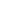 КАЛЕНДАРНЫЙ ПЛАНВОСПИТАТЕЛЬНОЙ РАБОТЫ НА 2023-2024 УЧЕБНЫЙ ГОДКАЛЕНДАРНЫЙ ПЛАНВОСПИТАТЕЛЬНОЙ РАБОТЫ НА 2023-2024 УЧЕБНЫЙ ГОДКАЛЕНДАРНЫЙ ПЛАНВОСПИТАТЕЛЬНОЙ РАБОТЫ НА 2023-2024 УЧЕБНЫЙ ГОДКАЛЕНДАРНЫЙ ПЛАНВОСПИТАТЕЛЬНОЙ РАБОТЫ НА 2023-2024 УЧЕБНЫЙ ГОДСредняя школа (10-11 классы)Средняя школа (10-11 классы)Средняя школа (10-11 классы)Средняя школа (10-11 классы)Модуль «Основные школьные дела»Модуль «Основные школьные дела»Модуль «Основные школьные дела»Модуль «Основные школьные дела»ДелаКлассыДатаОтветственныеОбщешкольная линейка, посвященная«Первому звонку – 2023 года»10-111 сентябряЗамдиректора по ВРКлассный час «Россия, устремленная в будущее»10-111 сентябряКлассные руководителиПодъем Флага РФ и исполнение Гимна РФ10-11Каждый понедельникЗамдиректора по ВР Педагог организаторАкция, посвященная окончанию 2 мировой войны «Голубь мира»10-113 сентябряУчителя историиШкольный этап сдачи норм ГТО10-11Сентябрь- декабрьУчителя физкультурыШкольные соревнования по футболу10-112-4 октябряУчителя физкультуры«Разговоры о важном»10-11Каждый понедельникКлассные руководителиАкция, посвященная «Всемирному дню ребенка»10-1113-20ноябряСоц. педагогПредновогодний турнир по пионерболу10-1112-15декабряУчителя физкультурыПредновогодний турнир по волейболу10-1119-22декабряУчителя физкультурыНовогодние Ёлки10-1127-29декабряЗам. директора по ВР Кл. рук. 10-11 кл.Месячник военно-патриотической работы:10-11ФевральУчитель ОБЖ, ФККлассные руководителиЛинейка «Последний звонок -2024»10-1125-30 маяЗамдиректора по ВРИтоговые классные часы10-1125-30 маяКлассные руководителиМодуль «Классное руководство»(согласно индивидуальным планам классных руководителей)Модуль «Классное руководство»(согласно индивидуальным планам классных руководителей)Модуль «Классное руководство»(согласно индивидуальным планам классных руководителей)Модуль «Классное руководство»(согласно индивидуальным планам классных руководителей)Заседание МО классных рук-ей10-1130 августаЗамдиректора по ВРПланирование воспитательной работы с классов на 2023-2024 учебный год10-11До 15сентябряКлассные руководителиПланирование Индивидуальной работы с учащимися: Активом, «Группой риска»10-11До 15сентябряКлассные руководителиПроведение классных часов10-111раз в неделюКлассные руководителиОрганизация занятости учащихся во внеурочное время в кружках, секциях, клубах и ДОП (Навигатор)10-11До 15СентябряЗамдиректора по ВРКлассные руководителиПроведение социометрии в классе10-11До 15сентябряКлассные руководители, социальный педагогОформление классных уголков10-11До 15сентябряКлассные руководителиПроверка планирования воспитательной работы10-11с 16 сентябряЗамдиректора по ВРЗаседание МО классных рук-ей10-11ноябрьЗамдиректора по ВРЗаседание МО классных рук-ей10-11мартЗамдиректора по ВРПедсовет по воспитательной работе10-11 мартЗамдиректора по ВРПрогноз летней занятости учащихся10-11АпрельКлассные руководителиСбор информации о кандидатах на стенд«Гордость школы»10-11До 25 маяЗам. директора по ВРАнализ ВР с классом за уч. год10-11До 10 июняКлассные руководителиОрганизация летней занятости учащихся10-11Май-июньКлассные руководителиМодуль "Внешкольные мероприятия"Модуль "Внешкольные мероприятия"Модуль "Внешкольные мероприятия"Модуль "Внешкольные мероприятия"Внешкольные тематические мероприятия воспитательной направленности, организуемые педагогами по изучаемым в образовательной организации учебным предметам, курсам, модулям10-11В течение годаКлассные руководителиУчителя-предметникиЭкскурсии, походы выходного дня, организуемые в классах классными руководителями, в том числе совместно с родителями (законными представителями)10-11В течение годаКлассные руководителиМодуль "Социальное партнерство"Модуль "Социальное партнерство"Модуль "Социальное партнерство"Модуль "Социальное партнерство"Участие представителей организаций-партнеров, в том числе в соответствии с договорами о сотрудничестве, в проведении отдельных мероприятий в рамках рабочей программы воспитания и календарного плана воспитательной работы10-11В течение годаЗамдиректора по ВРСоцпедагогУчастие представителей организаций-партнеров в проведении отдельных уроков, внеурочных занятий, внешкольных мероприятий соответствующей тематической направленности.10-11В течение годаЗамдиректора по ВРСоцпедагогМодуль «Внеурочная деятельность»(согласно утвержденному расписанию внеурочной деятельности)Модуль «Внеурочная деятельность»(согласно утвержденному расписанию внеурочной деятельности)Модуль «Внеурочная деятельность»(согласно утвержденному расписанию внеурочной деятельности)Модуль «Внеурочная деятельность»(согласно утвержденному расписанию внеурочной деятельности)Название курса внеурочной деятельностиКлассКол-во часов в неделюРуководитель«Разговоры о важном»10-111Классные руководителиМодуль «Урочная деятельность»Модуль «Урочная деятельность»Модуль «Урочная деятельность»Модуль «Урочная деятельность»(согласно индивидуальным планам работы учителей-предметников)(согласно индивидуальным планам работы учителей-предметников)(согласно индивидуальным планам работы учителей-предметников)(согласно индивидуальным планам работы учителей-предметников)Модуль «Взаимодействие с родителями (законными представителями)»Модуль «Взаимодействие с родителями (законными представителями)»Модуль «Взаимодействие с родителями (законными представителями)»Модуль «Взаимодействие с родителями (законными представителями)»Дела, события, мероприятияКлассыДатаОтветственныеЗаседания Родительских комитетов классов10-11В течение учебногогодаПредсед. родительских комитетовВзаимодействие с социально-психологической службой школы10-11Сентябрь - майсоциальный педагог, зам. директора по ВРРодительские собрания 10-111 раз в триместрКлассные руководителиРаздел «Информация для родителей» на сайте школы: по социальным вопросам, профориентации, безопасности, психологического благополучия,профилактики вредных привычек и правонарушений и т.д.10-11В течение годазаместитель директора по ВРИндивидуальная работа с семьями: в трудной жизненной ситуации, малообеспеченными и многодетными, «Группы риска»10-11В течение годаКлассные руководители социальный педагогРабота с родителями по организации горячего питания10-11Сентябрь - майКлассные руководителиМониторинг удовлетворённостиобразовательным и воспитательным процессом10-11В течение годаАдминистрация школыМодуль «Детские общественные объединения»Модуль «Детские общественные объединения»Модуль «Детские общественные объединения»Дела, события, мероприятияКлассДатаОтветственныеДни единых действий Движения первых10-11По плану ДПАктив Движения первыхСоветник по воспитаниюУчастие в Проекте «Большая перемена»10-11По плану ДПКлассные руководители Советник по воспитаниюВсероссийская акция «Кросс наций»10-1116 сентябряУчителя физкультурыУчастие Юнармейцев в патриотических мероприятиях10-11В течение годаПедагог организаторУчастие во Всероссийских проектах по активностям Движения первых 10-11По плану ДПКлассные руководителиУчастие в благотворительных акциях10-11В течение годаКлассные руководителиУчастие в проекте «Добро не уходит на каникулы»10-11По плану ДПКлассные руководителиМодуль «Самоуправление»Модуль «Самоуправление»Модуль «Самоуправление»ДелаКлассДатаОтветственныеОрганизация дежурства по классу10-11В течение годаАктив классаСовет Актива Движения первых10-111 раз в месяцСоветник по воспитаниюУчастие во Всероссийских, Региональных, муниципальных проектах, Акциях, мероприятиях10-11По плану Актив РДДМСоветник по воспитаниюМодуль «Профилактика и безопасность»Модуль «Профилактика и безопасность»Модуль «Профилактика и безопасность»Дела, события, мероприятияКлассыДатаОтветственныеБеседы о правилах ПДД, ППБ, правилах поведения учащихся в школе, общественных местах. Вводные инструктажи.10-112-10сентябряКлассные руководителиУчебная эвакуация10-11Начало сентябряДиректорклассные руководителиПрофилактическая акция«Здоровье- твое богатство!»10-11ОктябрьЗамдиректора по ВР СоцпедагогСовет профилактики правонарушений10-111 раз в месяцЗам.директора по ВР Соц.педагогБеседы по безопасности учащихся в период осенних каникул10-11Конец 1 четвериКлассные руководителиБеседы по пожарной безопасности, правилах безопасности на водоемах в зимний период, поведение на школьных Елках.10-11Конец2 четвертиКлассные руководителиЕдиный день профилактики10-11Декабрь, мартЗам.директора по ВР Соц.педагогБеседы с учащимися по правилам безопасности в период весенних каникул и «Осторожно, гололед».10-11Конец2 модуляКлассные руководителиПравила безопасного поведения на летних каникулах. Инструктажи по ПДД, ППБ, поведение на ж/д транспорте, на водоемах в летний период и т.п.10-11Конец3 триместраКлассные руководителиМодуль «Организация предметно-пространственной среды»Модуль «Организация предметно-пространственной среды»Модуль «Организация предметно-пространственной среды»Модуль «Организация предметно-пространственной среды»Дела, события, мероприятияКлассыДатаОтветственныеОбновление стенда «Гордость школы»10-11До 1 октябряЗамдиректора по ВРОформление классных уголков10-11До 15сентябряКлассные руководителиТематические выставки в школьной библиотеке10-11В течение уч. годаЗаведующий библиотекойВыставка Новогодних плакатов, формат А310-11с 1 декабряПедагог-организаторНовогоднее оформление кабинетов10-11с 10 декабряКлассные руководителиВыставка информационного плаката «Герои нашего времени», формат А310-11С 15 январяПедагог-организаторВыставка фотоколлажей «МЫ – в «Движении первых!»», формат А310-11С 26 февраляПедагог-организаторВыставка плакатов «Мы помним- Великие сражения ВОВ», формат А310-11С 4 апреляПедагог-организаторВыставка фотоколлажей «Наш класс выбирает - Траекторию здоровья», формат А310-11С 11 маяПедагог-организаторКлассные руководителиМодуль «Школьные медиа»Модуль «Школьные медиа»Модуль «Школьные медиа»Модуль «Школьные медиа»Дела, события, мероприятияКлассыДатаОтветственныеПубликации новостей в школьном аккаунте в Телеграмм10-11КаждуюнеделюЗамдиректора по ВРСоветник по воспитаниюПубликации новостей в школьном аккаунте в ВК10-11КаждуюнеделюУчитель информатикиФоторепортажи с школьных мероприятий10-11В течениегодаМедиацентрПодготовка ведущих школьных мероприятий10-11В течениегодаЗамдиректора по ВРПедагог-организаторМодуль «Профориентация»Модуль «Профориентация»Модуль «Профориентация»Модуль «Профориентация»Дела, события, мероприятияКлассДатаОтветственныеУчастие в Днях открытых дверей учебных заведений г. Майкопа11В течении годаКлассные руководителиПросмотр видео-уроков на сайте«Проектория» https://proektoria.online/10-11Раз в месяцКлассные руководителиПроектная деятельность10-11В течение годаУчителя-предметникиТематические экскурсии на предприятия 10-11В течении годаКлассные руководителиЗанятия в рамках проекта по профминимуму «Билет в будущее»10Раз в неделюКлассные руководители